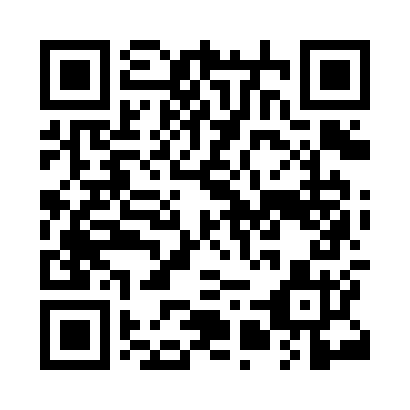 Prayer times for Salima, MalawiWed 1 May 2024 - Fri 31 May 2024High Latitude Method: NonePrayer Calculation Method: Muslim World LeagueAsar Calculation Method: ShafiPrayer times provided by https://www.salahtimes.comDateDayFajrSunriseDhuhrAsrMaghribIsha1Wed4:385:5111:392:595:276:362Thu4:385:5111:392:595:276:363Fri4:385:5111:392:585:276:354Sat4:395:5211:392:585:266:355Sun4:395:5211:392:585:266:356Mon4:395:5211:392:585:256:347Tue4:395:5211:392:585:256:348Wed4:395:5311:392:575:256:349Thu4:395:5311:392:575:246:3410Fri4:395:5311:392:575:246:3411Sat4:395:5311:392:575:246:3312Sun4:405:5311:392:575:246:3313Mon4:405:5411:392:575:236:3314Tue4:405:5411:392:565:236:3315Wed4:405:5411:392:565:236:3316Thu4:405:5511:392:565:236:3317Fri4:405:5511:392:565:226:3218Sat4:415:5511:392:565:226:3219Sun4:415:5511:392:565:226:3220Mon4:415:5611:392:565:226:3221Tue4:415:5611:392:565:226:3222Wed4:415:5611:392:565:226:3223Thu4:425:5711:392:565:216:3224Fri4:425:5711:392:565:216:3225Sat4:425:5711:392:565:216:3226Sun4:425:5711:392:565:216:3227Mon4:425:5811:392:565:216:3228Tue4:435:5811:402:565:216:3229Wed4:435:5811:402:565:216:3230Thu4:435:5911:402:565:216:3231Fri4:435:5911:402:565:216:32